И. А. ЛарьковаО.В. ЕзовскихН. Ф.  ЛогиноваЕ. А. МалашкинаМетодические рекомендации по работе с личностными результатамиАнализ результатов и рекомендации по организации работы с результатами диагностики профессиональной идентичностиКрасноярск, 2020Содержание1. Анализ результатов диагностики………………………………………………………….…….31.1. Форматы представления данных диагностики……………………………………..………..31.2. Характеристика статусов профессиональной идентичности………………………………42. Организация работы с полученными результатами………………………………….…..…..52.1. Поддержка учащихся в процессе формирования профессиональной идентичности: общие подходы………………………………………………………………………………………...52.2. Работа по формированию и развитию профессиональной идентичности учеников: классный руководитель ……………………………………………………………………………132.3.  Работа по формированию и развитию профессиональной идентичности учеников: учитель-предметник………………………………………………………………………………...212.4. Работа по формированию и развитию профессиональной идентичности учеников: специалист (психолог, социальный педагог)……………………………………………………..232.5. Работа по формированию и развитию профессиональной идентичности учеников: представитель школьной администрации……………………………………………………….23Приложение. Из опыта работы……………………………………………………………………321. Анализ результатов диагностики1.1. Формы представления данных диагностикиРезультаты диагностики представляются в электронной форме на нескольких листах:	«Результаты ученика», отражающие степень выраженности у ученика каждого из статусов профессиональной идентичности (рисунок 1).   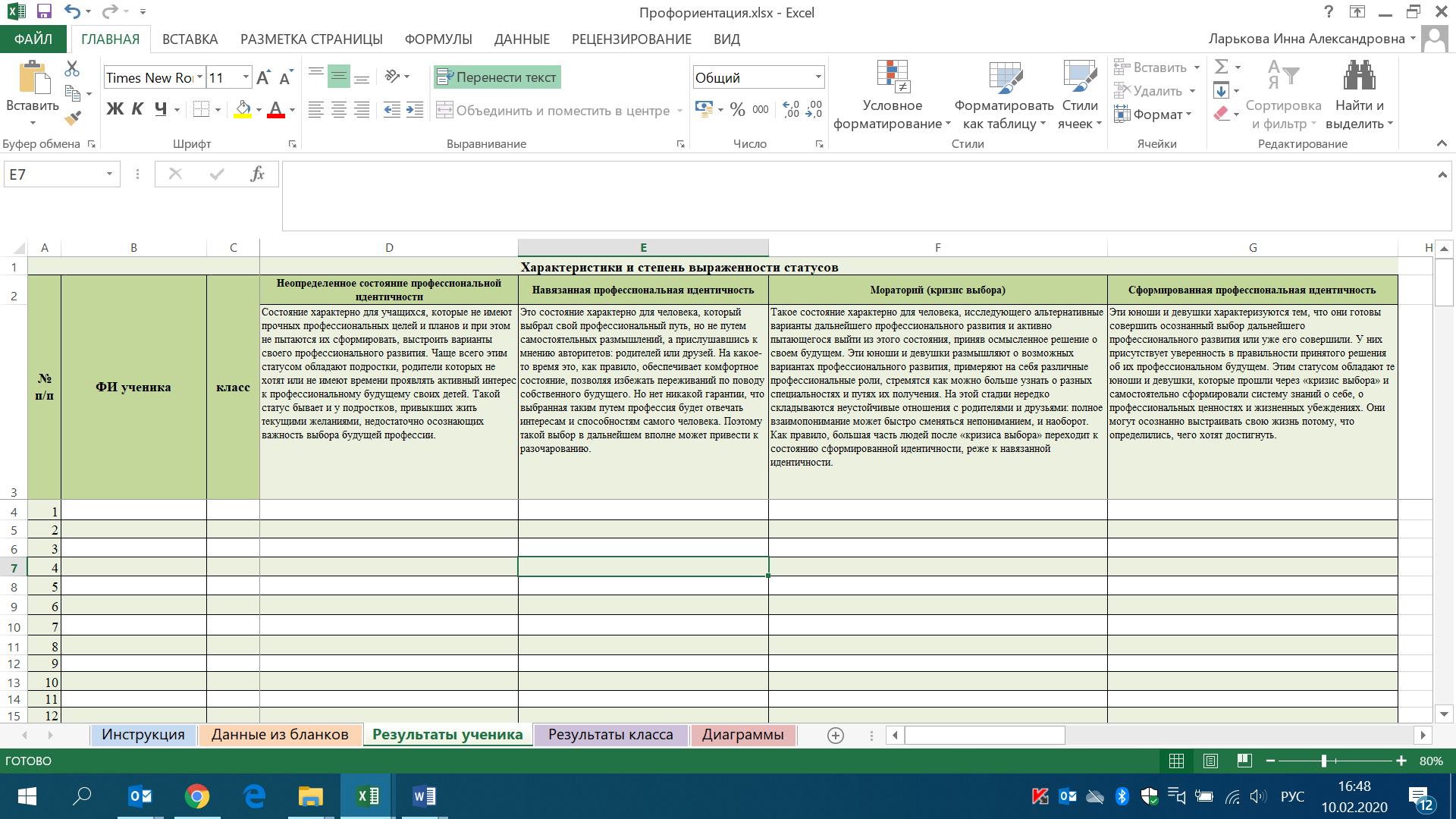 Рисунок 1. Электронная форма «Результаты ученика»«Результаты класса», отражающие количество учеников с определенной степенью выраженности каждого из статусов профессиональной идентичности (рисунок 2).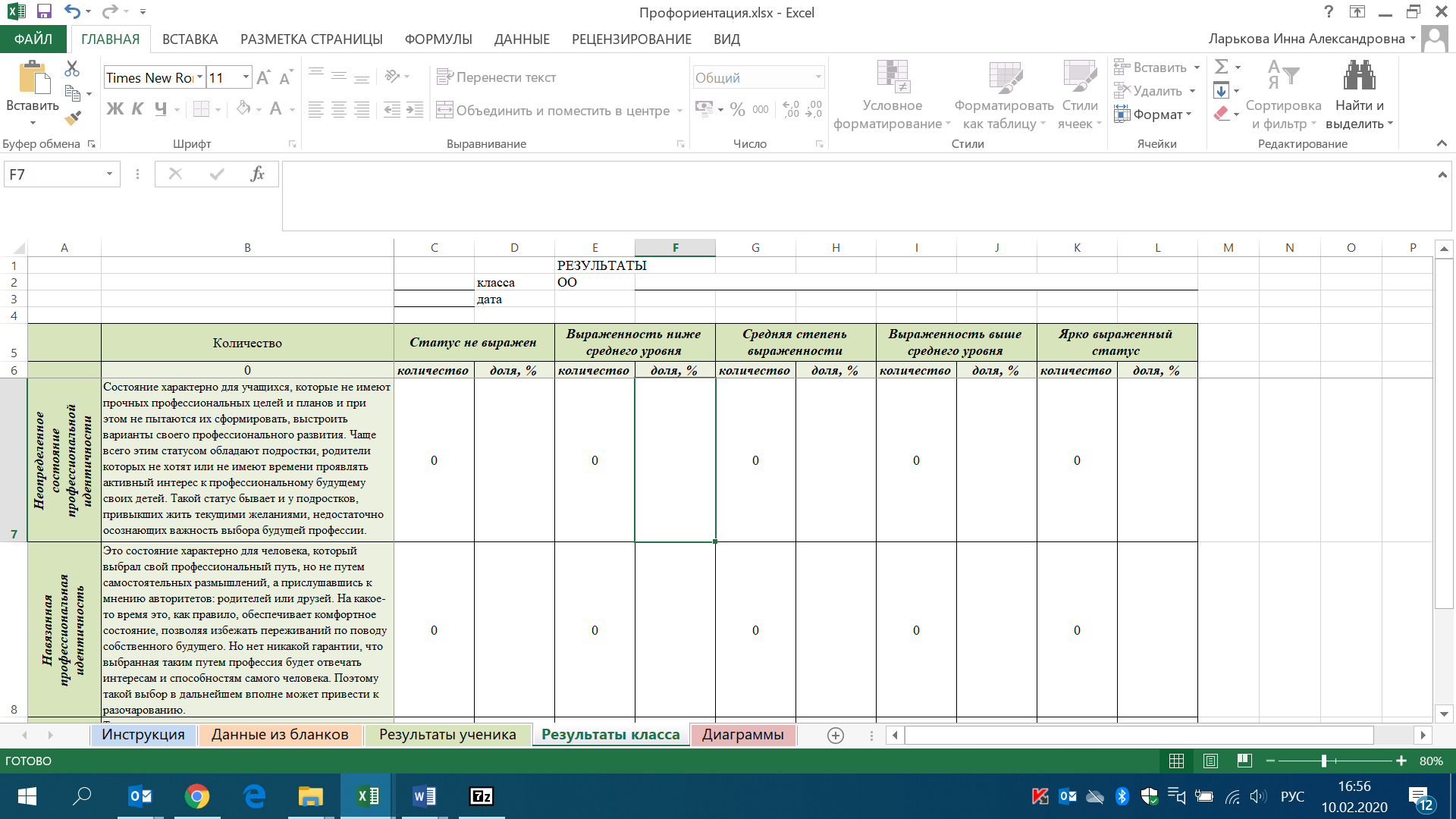 Рисунок 2. Электронная форма «Результаты класса»		«Диаграммы», отражающие в графическом виде процент учеников с определенной степенью выраженности каждого из статусов профессиональной идентичности (рисунок 3).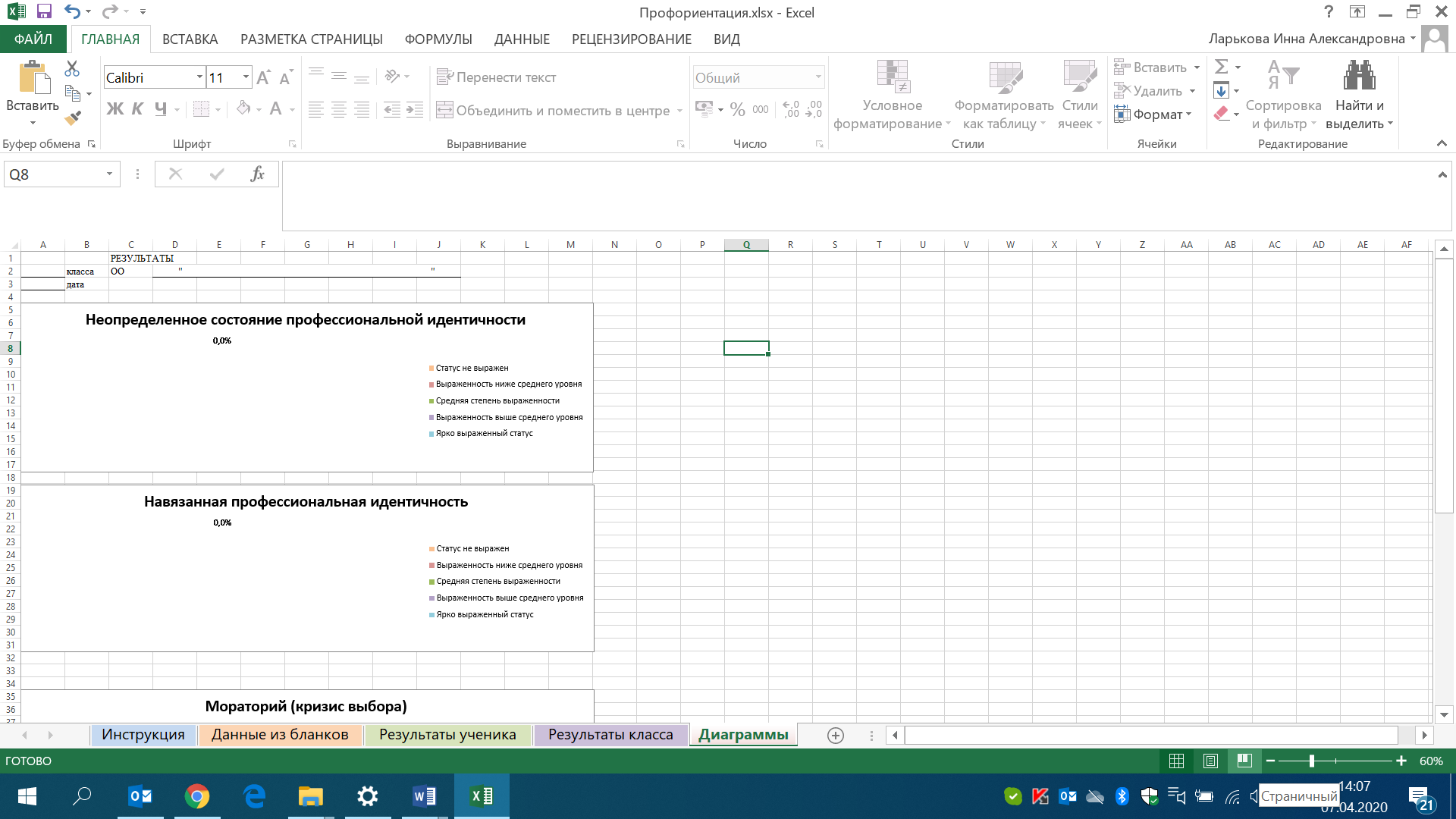 Рисунок 3. Электронная форма «Диаграммы» Далее представлены описания статусов профессиональной идентичности.1.2. Характеристика статусов профессиональной идентичностиДанная методика позволяет выделить четыре так называемых статуса профессиональной идентичности, которые можно соотнести с этапами профессионального самоопределения человека. Ниже приведены описания и краткие характеристики четырех выделяемых этой методикой статусов профессиональной идентичности.Неопределенная профессиональная идентичность характеризуется тем, что выбор жизненного пути не сделан, четкие представления о карьере отсутствуют, но человек в данный момент даже не ставит перед собой такую задачу [5].Такое состояние характерно для учащихся, сосредоточенных на повседневных актуальных делах и вопросах, касающихся их учебы, личных проблем, взаимоотношений со сверстниками и взрослыми, и поэтому не только не имеющих ясных, определенных профессиональных целей и планов, но даже не пытающихся их сформировать, выстроить варианты своего профессионального будущего. Такие подростки привыкли жить текущими желаниями, ничего не загадывают наперед и недостаточно осознают важность выбора будущей профессии либо не придают этому вопросу особого значения, полагаясь на стандартные решения, наблюдаемые в их среде. Довольно часто можно наблюдать, что и родители таких подростков не проявляют активного интереса к профессиональному будущему своих детей. Естественно предположить, что доля учащихся с данным статусом профессиональной идентичности будет сокращаться на протяжении школьного обучения от восьмого класса к десятому. Навязанная профессиональная идентичность: человек имеет сформированные представления о своем профессиональном будущем, но они были настойчиво предложены ему извне (например, родителями) и не являются результатом самостоятельного выбора [5].Такой статус характерен для подростка, который выбрал свою будущую профессию, но при этом больше прислушивался к чужому мнению, не полагаясь на собственные размышления. Готовые решения, воспринятые от родителей или друзей, позволяют подростку в этом случае избежать на какое-то время тягостных переживаний по поводу неопределенности собственного будущего. Однако в этом случае высока вероятность ошибки и последующего разочарования от осознания того, что выбранная профессия не подходит человеку, не соответствует его потребностям, способностям и интересам.Мораторий (кризис выбора) профессиональной идентичности: человек осознает проблему выбора профессии и находится в процессе ее решения, но наиболее подходящий вариант еще не определен [5].Для такого статуса характерны осознанное и целенаправленное изучение различных альтернатив дальнейшего профессионального становления и активные попытки выйти из состояния неопределенности, приняв обдуманное и ответственное решение по поводу своего будущего. Учащиеся, обладающие этим статусом, стремятся совершать профессиональные пробы, примерить различные профессиональные роли, узнать как можно больше о разных специальностях и путях их получения, но пока не решаются склониться к какому-либо определенному варианту. Пребыванию в этом статусе нередко сопутствуют метания, не вполне понятные окружающим – родственникам и друзьям – и иногда вызывающие неустойчивость в отношениях с ближайшим окружением: взаимопонимание может смениться непониманием и наоборот. Стадия кризиса выбора чаще всего сменяется состоянием сформированной идентичности, однако иногда за ней следует стадия навязанной профессиональной идентичности.Сформированная профессиональная идентичность: определенность в профессиональных планах как результат осмысленного самостоятельного решения [5].   Юноши и девушки с таким статусом профессиональной идентичности готовы совершить осознанный выбор дальнейшего профессионального пути или уже выбрали его. Кроме того, они уверены в правильности принятого решения, потому что, пройдя через кризис выбора, осознали собственные жизненные и профессиональные ценности и убеждения, определили свои интересы, потребности, способности, ресурсы и преимущества, определились с основными жизненными целями.2. Организация работы с полученными результатами2.1. Поддержка учащихся в процессе формирования профессиональной идентичности: общие подходыУказанные статусы в определенной степени можно соотносить со стадиями профессионального самоопределения, которые проходит каждый подросток, но важно отметить, что все названные ресурсы и дефициты не являются характерными исключительно для какого-то отдельного периода жизни. Любой подросток в какой-то момент может столкнуться с каждой из описанных выше проблем – и поэтому поиск индивидуальной стратегии поддержки каждого ученика необходимо осуществлять с учетом возможных препятствий и неблагоприятных условий, а также ресурсов подростка (его сильных сторон). Можно предложить следующие общие способы поддержки учащихся с тем или иным статусом профессиональной идентичности.Неопределенное состояние профессиональной идентичностиТакой статус скорее может быть характерен для старших подростков, учащихся 7–8-го класса, однако однозначной зависимости от возраста здесь нет. И хотя взрослые уже могут ожидать от 14–15-летних школьников некоторой определенности в выборе предпочитаемого варианта будущей профессии, в этот период жизни подростки зачастую гораздо больше озадачены осознанием и утверждением себя как отдельной самостоятельной личности, и все их силы бывают поглощены общением со сверстниками и интенсивной внутренней работой, нацеленной на осознание нового опыта – межличностного взаимодействия. Возможные в этот период проблемы внутриличностного свойства – инфантильность, ценностная неопределенность, страх перед будущим, отсутствие ясного представления о себе и своих ресурсах как следствие еще не сформировавшейся способности к рефлексии, несомненно, сглаживаются и исчезают по мере приобретения опыта переживания различных житейских ситуаций, однако если рядом с подростком в трудные моменты оказывается внимательный и мудрый педагог, которому удалось заслужить доверие ученика, присущие этому возрасту трудности преодолеваются гораздо проще и с меньшими потерями.Восприятие ситуации, связанной с ответственностью и обязательствами, и в частности ситуации выбора как травмирующей характерно для тех периодов жизни, когда у человека недостаточно ресурсов для осознанного и решительного поведения. Подросток, как правило, еще не обладает опытом решения жизненных задач, поэтому не может вполне полагаться на свои силы и заранее опасается неуспеха. Вероятная неудача в эмоциональном восприятии мало отличается от неудачи реальной, и такое переживание имеет травмирующий характер, что не способствует свободе выбора. Безусловно, подростку в такой ситуации необходима поддержка взрослых. Поддержка со стороны педагогов может состоять в выстраивании у подростка представления о собственной личности, подкреплении чувства уверенности в себе и своих силах, развитии самостоятельности. Этому способствует как групповые формы организации работы в классе и за его пределами, так и предоставление возможности испытать ответственность за какое-то дело или человека: в присутствии внешней поддержки подросток легче решается на пробы и чаще достигает успеха, в то же время ощущение подъема от выполненной сложной задачи и собственной способности оказать кому-то помощь дает ощутимый рост личностного самосознания.Предпосылками профессионального самоопределения могут стать ярко выраженные, вполне сформировавшиеся предметные интересы учеников. Формирование таких интересов является задачей педагогического коллектива в работе с отдельными учащимися и с классом в целом, особенно если среди учеников класса преобладает неопределенное состояние профессиональной идентичности. Отстраненная позиция родителей в данном случае также не способствует более активному и осознанному самоопределению подростка. Отсутствие давящего контроля и тревожного поведения родителей несколько облегчает ситуацию, однако более благоприятным является такой вариант, при котором семья выступает в качестве ресурса, на который подросток может опереться, получая эмоциональную поддержку и позитивную обратную связь. Доверие, уважение к личности подростка, искренний и доброжелательный, но не переходящий личных границ подростка интерес взрослого окружения способствуют развитию зрелой личности. Побеседовать об этом с родителями может классный руководитель или любой другой авторитетный для них представитель педагогического коллектива. Если семья не может оказать ребенку такую поддержку, эта задача ложится на школу.Так, например, подростку с неопределенным статусом профессиональной идентичности может понадобиться помощь психолога, если затруднения с выбором профессии вызваны страхом перед неопределенностью будущего, несформированностью социальных навыков, личностной незрелостью подростка и его неготовностью (боязнью) брать на себя ответственность за свое будущее. Такому подростку может пригодиться поддержка психолога или педагога в выявлении и развитии скрытого потенциала, в уточнении личностных особенностей и склонностей, которые необходимо учитывать при выборе профессии, в приобретении навыков саморегуляции, в преодолении тревоги и стресса.Также может понадобиться поддержка психолога, если родители подростка склонны к гиперопеке или чрезмерному давлению. В этом случае психолог может стать посредником между учеником и его родителями и научить подростка конструктивной и эффективной коммуникации.Отстраненная позиция родителей в данном случае может рассматриваться и как плюс, и как минус: отсутствие давления со стороны родителей избавляет от излишней напряженности, однако их незаинтересованность в принятии решения по поводу будущего их сына или дочери может стать причиной обиды и нарушения контакта между родителями и детьми. Такая ситуация нежелательна и может стать причиной конфликта – как внутреннего (у подростка), так и межличностного (с семьей). Тактичное посредничество педагога или психолога в данном случае может позитивно сказаться на развитии событий.Навязанная профессиональная идентичностьДля подростка с таким статусом профессиональной идентичности характерны отсутствие самостоятельности, зависимость от мнения окружающих, возможно, страх перед неизвестным и перед неопределенностью будущего, а также представление об ограниченности собственного ресурса вследствие недостаточно развитой рефлексии. Также формированию навязанной профессиональной идентичности способствует авторитарная или тревожная позиция родителей подростка.Важным является опыт учебной деятельности подростка – работы над разными задачами, в разных режимах, осуществление разных видов деятельности, опыт предпрофессиональных проб, самостоятельной деятельности, опыт участия в интенсивных школах и погружениях и т. д.). Подростковый и юношеский период наиболее благоприятен для развития рефлексии, которая помогает составить ясные представления о себе, о своих интересах, предпочтениях, ресурсах и имеющихся возможностях для достижения своих целей. Для возникновения и развития такой способности обращать сознание внутрь себя и пристально наблюдать за собственным внутренним миром необходимо общение с внимательным и мудрым собеседником, чтение и размышления над книгами и фильмами. Не всегда в ближайшем окружении подростка, среди его родственников и друзей может найтись такой собеседник. Поэтому велика роль педагогов в развитии рефлексивных способностей учеников. Также развитию рефлексии помогает развитие оценочной компетенции учащегося. Формирующее оценивание [20], другие технологии и инструменты оценивания, обеспечивающие ученикам развернутую обратную связь, позволяют создавать и развивать когнитивные механизмы саморегуляции, которые впоследствии помогают человеку рефлексивно относиться к собственной деятельности и своей личности. Взаимодействие с родителями учеников – особая область внимания педагога. Наладить или сохранить контакт с ними для учителя очень важно, потому что это может послужить дополнительной страховкой в тех случаях, когда нарушается взаимопонимание между подростком и его семьей. В такой ситуации педагог может выступить посредником и помочь восстановить конструктивные и теплые отношения, тем самым оказав поддержку ученику. Если родители ученика с навязанной профессиональной идентичностью действительно склонны к авторитарному или тревожному поведению, контактировать с ними может быть достаточно сложно. Такое поведение зачастую говорит о нерешенных личностных проблемах самого родителя, которые он может и не осознавать, а это предвещает серьезное сопротивление при любой попытке педагога повлиять на коммуникацию в семье ученика. Деликатное убеждение родителей в необходимости обратиться к психологу для решения проблемы взаимодействия с подростком или выбора им будущей профессии может стать хорошим выходом из сложившегося трудного положения. Работа психолога с родителями в данном случае зависит от той позиции, которую они занимают: жесткие родительские установки требуют вдумчивого анализа и разъяснения их неэффективности; отсутствие заинтересованности или излишняя тревожность могут стать предметом индивидуальной беседы с родителями, которых можно мотивировать к выстраиванию доверительных и надежных отношений с их собственным ребенком, а также обучать приемам саморегуляции, работы с информацией, организации планирования своих действий и действий их детей. Важно, чтобы родители признавали за своим ребенком права на выбор – профиля обучения, курсов, различных видов деятельности, темы индивидуального проекта и т. д. При этом необходимо, чтобы родители обсуждали с сыном или дочерью основания этого выбора. Значимым является обсуждение целей и побудительных причин выбора: не просто почему подросток выбрал то или иное, а зачем он это выбрал? Что хочет получить в результате? Почему это для него важно? Подросток с навязанной профессиональной идентичностью может страдать от неуверенности в себе, от страха перед будущим и поэтому с легкостью соглашаться с чужим мнением, выбирать себе профессию, ориентируясь на чужой выбор – взрослых, сверстников из референтной группы. Снижение уровня притязаний может привести к тому, что юноша или девушка пойдут в сферу, которая не позволит им раскрыть свой индивидуальный потенциал. Такой неудачный выбор нередко становится причиной серьезного разочарования и может привести к психологическим проблемам в будущем.Помощь психолога или педагога в такой ситуации может состоять как в расширении представления подростка о своих личных возможностях и способностях, так и в развитии его навыков коммуникации и социальной адаптации. Различные жизненные сценарии, а также ситуации взаимодействия с разными людьми, встречающиеся в повседневной жизни, но к которым подросток пока еще не ощущает себя готовым, могут стать материалом для психологических тренингов, деловых игр и квестов, направленных на личностное развитие подростков. Важна готовность подростка брать на себя ответственность за свои решения, за свой выбор. В ситуации несформированного у подростка чувства ответственности за свою жизнь важно начинать работу с незначительных самостоятельных решений (как и когда подготовиться к докладу по истории, например), постепенно расширяя масштаб влияния подростка на свою жизнь. При этом важен не только положительный, но и отрицательный опыт в реализации подростком самостоятельных решений. Это и есть момент наступления ответственности. Это и должно стать предметом обсуждения с учащимися.Совершенно необходимо знакомить учащихся с миром современных профессий, не замыкаясь в кругу традиционных видов трудовой занятости. Даже если в силу социально-экономических обстоятельств выбор специальностей, которым может обучиться подросток, существенно ограничен, знакомство с новыми направлениями профессионального самоопределения поможет расширить его кругозор и представления о современном уровне развития науки и производства. Мораторий (кризис выбора профессии)Для ученика, пребывающего в этом статусе, характерно ощущение нехватки информации и возможностей поближе познакомиться с теми или иными профессиями. Также возможны затруднения во взаимодействии с ближайшим окружением, разногласия и отсутствие понимания сути переживаемых подростком сомнений.Необходимая помощь может состоять в информировании, консультировании, просвещении и организации профессиональных, деятельностных проб и их обязательной рефлексии. Может понадобиться помощь в разрешении конфликтов, связанных с нарушением взаимопонимания с ближайшим окружением по поводу самоопределения подростка.Ученик, находящийся в состоянии кризиса выбора, также нуждается в том, чтобы как можно точнее понять, в чем состоят особенности его личности, в какой сфере деятельности он может полнее реализовать свои способности и осуществить мечты. Кроме того, ему может быть нужна поддержка в случае необходимости разрешения конфликта с окружающими, вызванного неопределенностью его позиции. Несомненным ресурсом в данном случае является активная заинтересованность подростка в осознанном и взвешенном выборе.Сформированная профессиональная идентичностьДаже когда выбор профессии уже состоялся, юношу или девушку могут посещать сомнения, связанные с поиском наиболее приемлемого пути получения выбранной профессии. В этом случае необходима информационная поддержка, расширяющая возможности ученика для определения оптимальной образовательной траектории.К затруднениям во взаимодействии с ближайшим окружением могут привести разногласия и отсутствие понимания со стороны близких сути переживаний подростка. Предоставленная самостоятельность и свобода выбора могут субъективно восприниматься учеником как отстраненность, незаинтересованность и отсутствие поддержки со стороны семьи и друзей.В то же время такая поддержка – и психологическая, и информационная, и организационная – бывает особенно нужна именно в процессе определения путей реализации планов. Также может понадобиться помощь психолога или социального педагога, а при их отсутствии – классного руководителя в преодолении конфликтов, связанных с недопониманием со стороны родителей и друзей.Если подросток уже определился с выбором, ему, тем не менее, может понадобиться помощь не только в поиске путей достижения поставленной цели и в выстраивании наиболее оптимального способа получения выбранной профессии, но и, возможно, в развитии некоторых навыков и способностей, облегчающих адаптацию в студенческой и профессиональной среде. Кроме того, сформированная профессиональная идентичность не исключает наличия конфликтов с родителями или ближайшим окружением. В овладении умением конструктивно разрешать конфликты подростку также может оказать помощь психолог или педагог.Затруднения, испытываемые взрослыми – педагогами и родителями – при столкновении с ситуацией профессионального самоопределения подростка, связаны с тем, что сделать выбор за кого-то невозможно, и в то же время этот выбор должен быть сделан. Даже отсутствие активности в данном случае является вариантом выбора и может достаточно сильно повлиять на дальнейшую жизнь человека.Причем зачастую свой выбор подросток вынужден делать в условиях существенного и разностороннего дефицита: его представления о себе и своих возможностях еще только формируются, к тому же он недостаточно осведомлен обо всем спектре современных профессий и очень редко ему представляется возможность попробовать себя в той или иной профессиональной деятельности. Более того, сам перечень профессий в настоящее время постоянно меняется, что налагает определенные ограничения на представления школьников о возможностях для их выбора.Тем не менее с выделенными выше общими проблемами (дефицитами) и ресурсами можно работать на любом этапе профессионального самоопределения подростка и с позиции любого участника образовательного процесса. Опишем основные общие способы работы по сопровождению профессионального самоопределения подростков и старшеклассников для различных позиций – классного руководителя, учителя-предметника, специалиста (психолога, социального педагога), администратора, – а также с точки зрения организации взаимодействия с родителями и учениками. 2.2. Работа по формированию и развитию профессиональной идентичности учеников: классный руководитель Позицию референтного взрослого, с чьим мнением подросток охотно соглашается и чей авторитет для него непререкаем, может занимать любой человек. Однако классный руководитель уже в силу своего профессионального положения не может оставаться в стороне от процесса выбора учащимися будущей профессии. Даже если ученик не обращается с просьбой о содействии, самоустраниться педагог в такой ситуации не может. Поэтому на школу в целом и на классного руководителя в частности ложится основная нагрузка по формированию и развитию профессиональной идентичности учащихся. Безусловно, классный руководитель не всемогущ! Важно это понимать и объективно оценивать собственные ресурсы для работы в данном направлении. При возможности нужно организовывать взаимодействие своих учеников со специалистами, которые могут оказать квалифицированную консультативную помощь по вопросам выбора и получения будущей профессии.Выделим и охарактеризуем основные возможные направления работы классного руководителя: выстраивание взаимодействия;сопровождение самоопределения учащихся, их выбора;поддержка личностного становления, наращивание индивидуального ресурса ученика;организация профориентационной работы: знакомство с современным миром профессий, организация профессиональных проб;работа с учителями-предметниками;работа с родителями и обеспечение посреднической функции между подростком и его родителями в ситуациях отсутствия взаимопонимания.Рассмотрим эти направления работы подробнее. По первому направлению (выстраивание взаимодействия) речь идет о конструктивном взаимодействии учащихся с учителями, родителями, одноклассниками и другими учениками, с представителями организаций высшего и среднего профессионального образования (в том числе с потенциальными работодателями). В идеале ученик сам справляется с этой задачей и тем самым обеспечивает себе благоприятную социальную и коммуникативную среду для развития, в том числе и в плане профессионального самоопределения. Однако если классный руководитель видит, что общение подростка с окружением складывается не вполне благополучно, он может попытаться исправить ситуацию: поговорить с родителями; найти человека, способного произвести впечатление и повлиять на активность подростка в выборе будущей профессии; попробовать воздействовать на неформального лидера референтной группы, чтобы на его примере другие ребята убедились в том, что в их возрасте и с их интересами можно и нужно задумываться о своем будущем. Если заметно неблагоприятное влияние чужого мнения, необходимо помочь подростку выстроить собственную позицию и сформулировать самостоятельное мнение о предпочитаемом образе своего будущего, которое отвечало бы его индивидуальным качествам и потребностям.При этом важнейшим условием успешности такой работы является устойчивый позитивный контакт педагога и ученика. Даже если учитель не является единственным авторитетом в глазах подростка, сложившиеся отношения доверия позволят ему оказать столь необходимую ученику поддержку в сложной ситуации. Если контакт установить не удалось, можно попытаться привлечь к этой работе психолога, учителя, авторитетного в среде учеников, социального педагога. Ученика в сложной ситуации необходимо поддержать, и для этого надо постараться найти ресурсы и способы. Возможно, для этого понадобится развивать подобные умения и компетенции и у педагогического состава школы. В этом случае следует не ограничиваться лишь обсуждением проблемы в педагогическом коллективе, а организовать систему тренингов для педагогов.Второе направление – педагогическое сопровождение самоопределения учащихся, их выбора. Его основная задача – помочь школьнику найти свое место внутри рамок, задаваемых на разных уровнях обучения: определить для себя курсы по выбору, принять участие в проекте, включиться в работу мастерской, выбрать интересную практику и т.д. Педагог при этом организует процедуру выбора учениками профиля обучения или составления индивидуального учебного плана, сопровождает выбор школьниками тех или иных компонентов образовательной программы, организует рефлексию самого выбора, его результатов.Механизм реализации педагогического сопровождения может включать обсуждение целей, ресурсов и условий, необходимых для достижения этих целей, фиксацию целей и путей их достижения (например, в индивидуальной образовательной программе), обеспечение реализации целей, организацию экспертной оценки результатов деятельности, организацию рефлексии – обсуждение результатов (что получилось, что нет, причины неудач, собственные ресурсы ученика, способы изменения ситуации и т.д.) [14].Классному руководителю, как никому другому, доступна целостная картина становления профессиональной идентичности подростка, и при необходимости он может скорректировать процесс, привлекая в некоторых случаях внешний ресурс для поддержки попыток ученика найти свое призвание в будущей трудовой жизни. Решая задачу сопровождения профессионального самоопределения подростков, по сути, классный руководитель становится для школьников проводником в увлекательный мир проектирования и конструирования будущего. Более того, если в школе нет специалиста, выполняющего функции психолога и тьютора, эти обязанности приходится брать на себя именно классному руководителю. В помощь педагогам также можно рекомендовать различные электронные ресурсы, в частности, курс «Управляй собой» на канале проекта «Билет в будущее» [46].Третье направление работы классного руководителя – поддержка личностного становления, наращивание индивидуального ресурса ученика.Чтобы сделать адекватный выбор, человек должен иметь достаточно ясные представления о себе и сформированные жизненные ценности. К тому же отстоять сделанный выбор легче человеку самостоятельному, обладающему независимостью суждений и определенным набором умений, позволяющих ему строить позитивную коммуникацию и конструктивное взаимодействие, соблюдая свои интересы и не ущемляя интересы других. Такие задачи не всегда под силу даже вполне состоявшемуся зрелому человеку, поэтому подросткам иногда необходима помощь посредника, и лучше всего эта роль подходит именно классному руководителю – конечно же, в том случае, если у него есть взаимопонимание с учениками. Только при этом условии классный руководитель сможет подготовить почву для конструктивного обсуждения проблемы выбора будущей профессии между учеником и его родителями, оказать подростку необходимую помощь и поддержку, которая может позитивно повлиять на развитие ситуации с профессиональным самоопределением.Осознать свои личностные особенности, собственные сильные и слабые стороны подросток может как в ходе индивидуальных психологических консультаций и тренингов личностного роста, так и в обсуждениях различных жизненных ситуаций, биографий исторических персон и жизнеописаний героев литературных, музыкальных и кинематографических произведений – как на уроках, так и во внеурочной и внеклассной работе. Кроме того, поддержать личностное становление подростка педагог может, уделяя внимание формированию его ценностей. Этому способствуют самостоятельные размышления и групповые обсуждения, посвященные этическим вопросам и проблемам, общечеловеческим, гуманистическим ценностям, создание учениками сочинений, эссе по общественно значимым темам с последующим обсуждением высказанных мнений в группе. Более подробно работа с ценностными отношениями описана в соответствующем разделе настоящих рекомендаций.Разного рода коллективные обсуждения могут стать хорошим способом развить коммуникативные умения подростков. Важно только, чтобы в групповой работе у каждого ученика была не только возможность, но и необходимость высказаться. Активность большинства участников в обсуждении и представлении результатов работы может стать одним из критериев оценки групповой работы. Интересна практика «мозговых штурмов», применяющаяся в частности в работе над проектами и исследованиями. Она также развивает умение строить устное высказывание и слышать собеседника. Оттачивать, додумывать, всё точнее и точнее определять свои взгляды и убеждения можно в дискуссиях как со сверстниками, так и с взрослыми. Правда, чтобы взрослый участвовал в них на общих основаниях, нужна серьезная работа над правилами дискуссии и над системой детско-взрослых взаимоотношений в школе, над школьным укладом.Техники формирующего оценивания, такие как недельные отчеты, «Билет на выход» и др. [20], способствуют развитию у учеников рефлексии и умения выражать свои мысли в письменной форме. Причем в случае систематического использования эти умения формируются у каждого ученика, вне зависимости от их ораторских способностей и стремления привлечь к себе внимание. При регулярном выполнении такие задания становятся привычными, и на определенном этапе умения формулировать высказывания и аргументировать свое мнение начинают прирастать у большинства учеников.Таким образом, по третьему направлению можно выделить следующие задачи: развитие представления ученика о себе самом, о своих способностях, склонностях, характерных чертах личности; развитие навыков саморегуляции и самомотивации; развитие коммуникативных способностей, гибких навыков (soft skills), так называемых новых компетенций (коммуникация, критическое мышление, креативность, кооперация); развитие самостоятельности, развитие способности принимать решения; развитие черт, необходимых для овладения профессией и осуществления профессиональной деятельности в выбранной сфере.Кроме собственно психологической работы, заключающейся в индивидуальных консультациях, тестировании, тренингах личностного роста и т.д., важной может оказаться и работа просветительская. Помочь в ее организации может привлечение различных информационных ресурсов. Например, на сайте проекта «Билет в будущее» размещена подборка видеосюжетов курса «Управляй собой» [46], которую можно рекомендовать ребятам для самостоятельного просмотра или использовать для организации обсуждения на классных часах.Четвертое направление – организация профориентационной работы. Одна из задач классного руководителя состоит в том, чтобы создавать условия для знакомства учеников с современным миром профессий, используя для этого все доступные способы: лекции, экскурсии, квесты, фестивали и ярмарки профессий, встречи с представителями организаций-работодателей, а также с представителями организаций среднего и высшего профессионального образования, выездные мероприятия и систематическое сотрудничество с внешними организациями и структурами, позволяющие ученикам совершить профессиональные пробы, почувствовать все особенности того или иного занятия, трудовой активности, задать необходимые вопросы и получить на них ответы. При этом важно, чтобы педагог после всех этих мероприятий организовал рефлексию полученного школьником опыта, знаний, «оборачивание» на себя: «что я получил, что понял?», «что мне было важно?», «что мне было интересно?», и т. д. Необходимо предоставить ученикам достаточно широкий выбор возможностей познакомиться с профессиями, востребованными в населенном пункте, где расположена школа, в близлежащих поселениях, в регионе и в стране в целом, а также с требованиями, предъявляемыми к специалистам разной квалификации, с условиями труда и основными характеристиками различных видов профессиональной деятельности.В работе с группами учеников или с классом в целом уместны как традиционные просветительские мероприятия (лекции, экскурсии), так и квесты, квизы, деловые игры и т.д. Позитивные установки по отношению к общественно-полезному труду и труду вообще, как предполагается, уже должны быть сформированы к восьмому классу. Однако необходимо поддерживать их, предлагая ученикам такие виды активности, которые могут увлечь их и дать положительный эмоциональный опыт как результат трудовой деятельности: участие в значимых для местного сообщества событиях (сбор урожая, волонтерское участие в массовых мероприятиях и т.д.).В то же время важно, чтобы общие познавательные и предметные интересы подростка находили отражение в его размышлениях о будущей профессии, для этого нужно показывать ученикам, как то или иное предметное знание применяется на производстве, как научные методы развивают различные отрасли экономики.Для этого нужна системная работа всего педагогического коллектива, работающего с классом, по выстраиванию связей между содержанием предметных областей и практическим применением изучаемого предметного содержания в той или иной сфере профессиональной деятельности.Этим же целям в идеале должна служить организация профильного обучения и профессиональных проб. Однако полноценные профессиональные пробы обеспечить непросто, это требует заинтересованности потенциальных работодателей, возможно – представителей органов местного самоуправления, спонсоров и представителей широкой общественности.При этом надо помнить, что учащиеся, планирующие продолжить обучение в десятом и одиннадцатом классе, чаще склонны откладывать принятие решения по поводу дальнейшего профессионального обучения, что, конечно же, закономерно, но отнюдь не значит, что можно принять эту ситуацию как неизбежность и ничего не делать для их профессионального самоопределения. Для того чтобы старшеклассники подошли к моменту своего выбора более оснащенными для его осуществления, необходимо проводить работу на протяжении всего обучения в основной и старшей школе.В рамках пятого направления классный руководитель ведет работу с учителями-предметниками.Это направление указывает на необходимость согласованной работы всей педагогической команды по поддержке ученика в выборе профессиональной сферы на будущее. Классный руководитель помогает подросткам адекватно выстроить учебный маршрут, выбрать профиль обучения и обдумать план подготовки к поступлению в организацию, в которой ученик сможет получить выбранную профессию. Привлекать учителей-предметников к обсуждению индивидуальных образовательных траекторий учеников необходимо, чтобы заручиться их поддержкой в дальнейшей подготовке к поступлению в колледж или вуз.Взаимодействие с учащимся при этом целесообразно строить на условиях сотрудничества, не навязывая ему собственные стереотипы – как по поводу профессии, так и по поводу самого ученика. Действовать следует аккуратно, осторожно и деликатно направляя активность школьника, стараясь повысить мотивацию к обучению, а не критикуя и оценивая наблюдаемые попытки выбора. Важно помнить: выбор школьника – это его собственный выбор. И оценивать его правильность или неправильность может только сам подросток, но никак не классный руководитель, учитель-предметник или родитель. Взрослый, конечно, может увидеть, например, рассогласованность в элементах планирования будущего, когда желание подростка (определяемое как цель), его ресурсы и реальный план действий не связаны между собой. Но педагогическая сверхзадача состоит в том, чтобы сделать это рассогласование видимым для самого подростка. Особая ответственность ложится на педагога, работающего в классе, где учатся дети с ОВЗ, особенно с теми особенностями здоровья, которые налагают ограничения в учебной и трудовой активности. В этом случае приходится прилагать дополнительные усилия, чтобы организовать связь с потенциальными работодателями, выяснить их запрос и уровень требований к будущим работникам, а затем помочь выстроить образовательную и профориентационную траекторию для детей с особыми потребностями в образовании. Если собственного ресурса учителю недостаточно, следует обратиться с соответствующим запросом к школьной администрации, которая сможет привлечь поддержку муниципалитета и других внешних субъектов.Необходимо обсуждать в педагогическом коллективе и с отдельными коллегами-предметниками, работающими с классом, профориентационные мероприятия и индивидуальные маршруты профессионального самоопределения для учеников – в особенности для тех, кто пока затрудняется с выбором будущей профессии.Именно классный руководитель, как правило, удерживает в своем внимании целостную картину индивидуальных склонностей, интересов и способностей отдельного ученика, однако для уточнения этой картины необходимо совместное обсуждение возможных будущих профессиональных и образовательных траекторий учащихся.Шестое направление – работа с родителями и обеспечение посреднической функции между подростком и его родителями в ситуациях отсутствия взаимопонимания.Большинству родителей, как правило, небезразлично, какую профессию выберут их дети. Здесь перекликаются и забота о будущем, и практические соображения – например, о финансовых и организационных ресурсах семьи, необходимых для обучения сына или дочери выбранной профессии. Иногда семья вынуждена ограничивать выбор, исходя из невозможности обеспечить содержание студентов вдалеке от дома или оплачивать их обучение специальности престижной и привлекательной, но малодоступной для бюджетного обучения.Если подростку обеспечена необходимая и достаточная поддержка со стороны взрослых членов семьи и при этом взаимодействие строится на основе уважения и конструктивного сотрудничества, наиболее вероятно благополучное протекание его профессионального самоопределения. Однако встречаются и другие полюса во взаимодействии: иногда родители занимают безразличную, а иногда – жесткую авторитарную позицию по вопросам выбора их сыном или дочерью своей будущей профессии. Оба этих варианта нельзя назвать благоприятными для обеспечения осознанного и адекватного выбора. В таких ситуациях родители не просто не оказывают подростку поддержку, такая родительская позиция скорее даже лишает ребенка внутреннего психологического ресурса, который он вынужден тратить на противостояние со взрослыми.Такие неблагоприятные варианты поведения родителей, различные на первый взгляд, можно объяснить одной причиной: они, как и все люди в принципе, стремятся к безопасности. Ситуация неопределенности в жизненно важном вопросе, как и ситуация необходимости значимого выбора, вызывает у родителей напряжение, фрустрацию, на которую они реагируют по-разному, в зависимости от собственного личностного и психологического ресурса.Можно выделить три наиболее распространенных варианта неблагоприятного отношения родителей к профессиональному самоопределению детей: отстраненное (избегающее), тревожное и авторитарное поведение.Такие типы поведения родителей способствуют формированию у детей неопределенного статуса профессиональной идентичности или статуса навязанного профессионального самоопределения.Родители, безусловно, могут выражать свое мнение о выборе детей, но при этом важно, чтобы они вдобавок к ограничениям предлагали какие-то альтернативные (не обязательно компромиссные) решения. Совместное обсуждение, проходящее в конструктивном ключе, в формате сотрудничества, позволяет сформировать общую непротиворечивую позицию, а также избежать конфликтов или успешно разрешить уже имеющиеся конфликтные ситуации.При этом важно учитывать индивидуальные особенности родителей: меру их погруженности в школьную тематику, заинтересованность в вопросе образования детей, жесткость их установок, авторитарность, уровень тревожности. От этих характеристик может в существенной степени зависеть модель их поведения и взаимодействия с детьми. Однако в любом случае действия педагога и психолога должны быть профессиональными, конструктивными, нацеленными на достижение позитивного результата и реализовываться они должны деликатно и с соблюдением самых строгих норм профессиональной этики.Тревожные родители склонны переносить свойственное им ожидание неблагоприятного исхода также и на вопросы выбора профессии для своих детей. Острую реакцию тревоги вызывают все возможные аспекты этой темы: выбор профильных предметов, подготовка к государственной итоговой аттестации, выбор учреждения для получения профессионального образования, возможность и вероятность поступить на бюджетное место, чтобы обучиться профессии бесплатно, поиск возможностей для приобретения хоть каких-то гарантий получения желаемого образования (например, обучения по целевому направлению) – всё это заставляет тревожного родителя метаться от избыточного побуждения ребенка к бесконечной зубрежке до принижения его способностей и уровня его подготовки. Такие сомнения и метания демотивируют подростка и отнимают у него ресурс, потому что он должен справляться не только со своей, но и с родительской тревогой. Это может привести к снижению самооценки и, как следствие, к выбору заведомо более достижимой образовательной траектории, которая позволит получить «хоть какое-то» образование, но вряд ли даст возможность удовлетворить амбиции и реализовать свой потенциал. Иногда тревожные родители пытаются полностью избежать обсуждения сложной и травмирующей темы профессионального самоопределения их детей. Тактика избегания приносит лишь временное облегчение, полностью избавиться от сомнений и терзаний с ее помощью не удается, она скорее отнимает силы и время. Впоследствии повышается вероятность в условиях цейтнота совершить выбор из числа вынужденных и не самых предпочитаемых. На условиях вынужденности иногда удается избежать долгих и трудных обсуждений и, возможно, конфликтов, но это не гарантирует окончательности выбора, поскольку в такой ситуации обдумать и обсудить все обстоятельства, чтобы принять взвешенное решение, просто невозможно. При таком варианте развития событий нередки случаи, когда ребенок приступает к обучению, но впоследствии бросает учебу.Во взаимодействии с тревожными родителями педагог может задать образец здравого и конструктивного подхода к решению проблемы, обозначив основные моменты стратегии подготовки к принятию решения и самые важные параметры анализа условий, в которых осуществляется выбор. Нелишним будет предложить обратиться за помощью к психологу, но в этом вопросе решение всегда остается за самими родителями. Привлечь их к организации ярмарки профессий, экскурсий и встреч с представителями различных специальностей и профессиональных сфер тоже будет полезно: там родители смогут детально выяснить все важные моменты, которые, возможно, будут интересны и другим родителям и учащимся. В то же время такое тщательное изучение вопроса отчасти может снять и их личную тревогу.Пассивные (отстраненные, избегающие) родители, так же, как и родители тревожные, намеренно или невольно уходят от обсуждения темы выбора профессии. Причины этого могут быть разными: не хотят тратить на это время и силы, не видя смысла сомневаться в очевидном или маловажном, на их взгляд, выборе; отсутствие у самих родителей отчетливых содержательных профессиональных интересов, невозможность, с их точки зрения, удовлетворить высокие запросы – всё это приводит к отсутствию желания вообще заниматься этими вопросами.В некоторых случаях можно предположить наличие в их собственной биографии ситуации с навязанным выбором профессии. В таком случае они могут опасаться повлиять на выбор своего ребенка отрицательным образом и самоустраняются от решения этой проблемы.В этом случае необходимо привлечь родителей к обсуждению профессионального будущего их ребенка. Возможно, придется апеллировать к их исключительной роли в судьбе подростка, к их авторитету и важности их установок и ожиданий, объяснить необходимость обсуждения выбора. Педагог должен быть готов представить родителям разные варианты профессиональной траектории ученика, даже если с их точки зрения особого выбора не существует, а поэтому и обсуждать нечего. Вполне вероятно, что родители просто не пытались искать разные варианты решения вопроса, в то время как у педагога больше ресурсов для подбора источников необходимой информации.Главная задача педагога – вовлечь их в обсуждение, чтобы они столкнулись с необходимостью высказывать и обосновывать свою точку зрения, слышать другие точки зрения, слышать своего ребенка, а также показать значимость обсуждения вопросов самоопределения и будущего со своим взрослеющим ребенком. Например, важно привлекать их к обсуждению (участие в круглых столах, дискуссиях, работа экспертом на образовательных мероприятиях и т.д.), когда они могут высказать свою точку зрения и услышать других родителей. При этом должна быть определена конкретная роль для таких родителей.Авторитарные родители также стремятся обеспечить безопасность себе и своим детям – так, как они эту безопасность понимают. С этим может быть связана жесткая установка по поводу своей ответственности за решение вопроса о выборе будущего для ребенка. Не исключено, что такие родители уже обдумывали эту проблему и, не рассчитывая ни на какой внешний ресурс, сделали свой выбор, полагаясь на имеющиеся в их семье возможности для обучения сына или дочери.Убедить таких родителей в необходимости обсуждать выбор профессионального будущего их детей бывает очень сложно. Однако попытаться понять, насколько велик риск неадекватного выбора, необходимо. Если классный руководитель осознаёт возможность возникновения конфликта между учеником и его родителями (пусть даже не в настоящее время, а в будущем), можно попытаться донести это мнение до родителей. Очень часто навязанный родителями выбор приводит лишь к потере времени и средств на обучение непригодной, неподходящей специальности. Слишком жесткие установки родителей и их попытки обеспечить свое спокойствие и осуществление своих ожиданий с помощью давления на ребенка могут привести не только к разочарованию в принудительном выборе, но и к серьезному разладу в семье.Площадкой для переговоров в этом случае может стать школа, она же может обеспечить дополнительную информационную и консультационную поддержку ученикам и их родителям.Такие обсуждения могут развернуться в ходе совместных с учащимися родительских собраний, посвященных выбору профиля обучения и вопросам профессиональной ориентации. На встречи со специалистами из различных областей экономики нужно приглашать не только учеников, но и их родителей – особенно если известно, что в семье не удалось избежать разногласий по вопросу профессионального самоопределения.Можно предлагать (и таким родителям – в особенности) семейные консультации с психологом, а также тренинги детско-родительских отношений.Некоторые активные и демократично настроенные родители, стараясь обеспечить как можно более богатый и осознанный выбор своему ребенку, иногда занимают неуместно принципиальную позицию, настаивая на своем варианте решения и переходя границу авторитарности. Такая позиция родителей может спровоцировать со стороны детей как сопротивление, так и отказ от собственного выбора, следствием чего в дальнейшем может стать разочарование. Усиленное сопротивление родительскому давлению тоже не всегда способствует осознанному и адекватному выбору, поскольку в этом случае выбор также может оказаться в некоторой степени вынужденным: согласие и подчинение давлению родителей подростку может казаться неприемлемым, даже если сам родительский выбор в принципе возражений не вызывает. Такую особенность поведения подростков необходимо обсудить с родителями, чтобы побудить их оставить ребенка в покое, не давить на него, позволить ему самостоятельно обдумать и принять решение. Возможно, оно не будет кардинально отличаться от того, которое устроило бы родителей. Даже подчиняясь давлению, подросток может через какое-то время вернуться к собственному выбору, только за этот период при условии отсутствия конфликта можно было бы достичь несколько большего, а также существенно сэкономить материальные и личностные ресурсы. Такую опасность неконструктивных способов взаимодействия следует обрисовать родителям, чтобы они понимали всю неоднозначность последствий их жесткой и непримиримой позиции.Не испытывающие и не создающие проблем, активные, но конструктивно настроенные родители готовы к сотрудничеству как со своими детьми, так и с педагогами, поэтому их можно при необходимости привлекать к организации и проведению мероприятий профориентационного и просветительского характера, приглашать в качестве членов жюри и экспертов на защиту различных проектных и исследовательских работ учеников. Можно предложить провести спецкурс, мастерскую, презентационную площадку по тематике, связанной с профессией этих родителей.Кроме того, необходимо, чтобы они сами обсуждали со своими детьми появляющийся у тех опыт в контексте профессионального самоопределения. 2.3.  Работа по формированию и развитию профессиональной идентичности учеников: учитель-предметникС одной стороны, профориентационные аспекты работы учителя-предметника ограничены его предметной областью, однако с другой стороны – в каждой предметной области есть место развитию метапредметных умений, а также заданиям и видам деятельности, ориентированным на практическое использование приобретенных знаний и умений в реальных жизненных обстоятельствах, знакомству с современным профессиональным и научным миром. Эти два аспекта организации учебного процесса помогают учащимся лучше подготовиться к следующему шагу – к обучению в учреждении профессионального образования, к выбору профессиональной сферы, и к жизни в целом, – освоив универсальные приемы адаптации и способы решения жизненных, в том числе и профессиональных, задач.Можно выделить три направления в работе:педагогическое сопровождение самоопределения подростков и старшеклассников. Выбор учащимися определенных предметов для углубленного изучения также предоставляет широкие возможности для развития. Обсуждая со школьниками их образовательные запросы, ожидания, планируемые результаты обучения по предмету, варианты образовательного и профессионального будущего, педагог создает условия для повышения мотивации изучения предметов, осознанности и осмысленности обучения и ответственности ученика за его результаты. 	Индивидуальные образовательные программы и маршруты являются ресурсом для самоопределения старшеклассников в выборе будущей профессиональной деятельности. Возможность сконцентрироваться на изучении расширенного профильного или углубленного курса по тем дисциплинам, которые непосредственно связаны с будущей сферой профессиональной активности, позволяет наиболее рационально распределить силы и получить максимальный эффект от предпрофессиональной подготовки школьника;включение профессионального мира в образовательное пространство конкретной предметной области через практико-ориентированные задания, участие в решении настоящих производственных задач, встречи с профессионалами-экспертами, расширение границ предметных знаний через привлечение современных научных достижений в данной сфере и т.д.;одновременно с пробами и освоением предметных, метапредметных и базовых профессиональных умений развитие так называемых гибких навыков, которые принято называть навыками XXI века. Перечень их при всей своей подвижности в основных чертах устойчив: в их число, как правило, включают компетенции, связанные с коммуникацией и кооперацией (сотрудничеством), творческим (креативным) и критическим мышлением, с решением проблем и различными видами грамотности (читательской, финансовой, математической, экологической, грамотностью в вопросах информационно-коммуникационных технологий, здоровьесбережения и т. д.). Эти компетентности в настоящее время считаются необходимыми каждому подрастающему гражданину для успеха в будущем. Как включить их развитие и использование в рамках предметного обучения – вопрос, на который педагогам-предметникам важно найти ответ.Работа по формированию перечисленных выше компетенций должна систематически проводиться на уроках по всем учебным дисциплинам. Метапредметная и межпредметная составляющая может стать объектом совместной разработки учителей, преподающих различные предметы, в составе творческих профессиональных групп. Задачей совместной работы является разработка таких форм занятий, которые требуют активности самого школьника в поиске информации, групповом принятии решения, в представлении своего варианта решения для обсуждения и т. д., а также практико-ориентированных заданий, позволяющих школьникам «здесь и сейчас» применять предметные знания и умения для решения учебных, жизненных и даже профессиональных задач. Обсуждение, изучение и внедрение современных форм работы и новых типов заданий должны находиться в фокусе внимания школьных методических объединений и групп, работающих под руководством учителей-методистов.Особая роль в профессиональном самоопределении учеников основной школы принадлежит учителям технологии. Этот предмет более уже не сосредоточен только на техническом и обслуживающем труде, в рамках его преподавания появилось место для освещения вопросов общетехнологической тематики, для представления широкого научного, культурного, исторического и производственного контекста, в котором происходит смена и становление технологических укладов, развивается созидательный потенциал человечества. Чтобы реальный урок соответствовал поставленным современными образовательными стандартами задачам, учитель, преподающий технологию, может и должен активно включать в его ход метапредметное содержание, а также развивать сотрудничество с учителями других предметных областей: это поможет связать предметное содержание с практикой решения жизненных – в том числе и технологических! – задач, дать ученикам дополнительные примеры практического применения знаний и умений, полученных на разных уроках. С одной стороны, урок технологии может давать некую базовую грамотность XXI века. С другой – урок технологии должен давать возможность погружения в ту или иную профессию, в том числе перспективную, чтобы подросток мог понять ее глубже, попробовать что-то сделать в ее рамках самостоятельно. Причем желательно не в одной области или компетенции, а в нескольких.2.4. Работа по формированию и развитию профессиональной идентичности учеников: специалист (психолог, социальный педагог)Многие из перечисленных выше дефицитов учащихся с тем или иным статусом профессиональной идентичности требуют работы со специалистами, поддержки, которую ученику могут обеспечить психолог, социальный педагог.Речь идет как о развитии личностных характеристик, которые важны для освоения будущей профессиональной деятельности, в реализации собственных жизненных целей, так и о формировании и развитии навыков, умений, компетенций, связанных со взаимодействием с другими людьми, а также о развитии так называемых «гибких навыков», «новых компетенций» и других подобных универсальных способов адаптации к действительности и решения различных практических, жизненных задач.Различные групповые и индивидуальные формы работы, тренинги, консультации, лектории, мастер-классы по поиску информации о профессиях и сферах деловой активности и работе с этой информацией, сопровождение профессиональных проб старшеклассников, задумывающихся о получении профессии, связанной с педагогикой и социальным взаимодействием, – все эти и многие другие способы работы школьных специалистов могут существенно поддержать подростков на сложном этапе профессионального самоопределения.Кроме того, ученики и их родители могут нуждаться в помощи психолога по развитию личностных навыков и преодолению конфликтов. Подобная помощь может понадобиться и педагогу.Таким образом, школьные специалисты должны решать следующие задачи по сопровождению профессионального самоопределения учащихся:1) помощь подростку в осознании собственных интересов, сильных и слабых сторон;2) развитие коммуникативных навыков;3) развитие навыков саморегуляции;4) профориентационная диагностика;5) помощь в разрешении конфликтов с родителями;6) консультирование по вопросам личностного роста и развития характеристик, востребованных в выбранной профессии.2.5. Работа по формированию и развитию профессиональной идентичности учеников: представитель школьной администрацииРабота по поддержке профессионального самоопределения учащихся зачастую требует координации действий как внутри образовательной организации, так и за ее пределами, поэтому школьной управленческой команде приходится уделять внимание и задачам этой направленности.Выделим направления и задачи, которые важно удерживать на уровне управления школой.- Мониторинг и анализ образовательных запросов обучающихся и их семейВ решении данной задачи важными являются и сам факт выяснения у школьников и их семей образовательных запросов, и анализ полученной информации. Работа с образовательными запросами позволяет помещать школьников в ответственную позицию, когда они становятся субъектами своего образования. Анализ позволит администрации понять, в чем состоит запрос на образование у самих школьников и их родителей, будет являться основанием для анализа достаточности имеющихся у школы ресурсов для реализации образовательных запросов школьников.- Создание условий для реализации образовательных запросов обучающихся  Отметим, что важным является как запрос учащихся на курсы и уровни изучения того или иного предмета, так и запрос на определенные виды деятельности, активности и на предпрофессиональные пробы.Определение внутреннего и внешнего ресурса для реализации запросов были и остаются задачами для школьного уровня управления. Сюда входит поиск преподавателей определенных предметов и определенного уровня, разработка необходимых элективных и факультативных курсов, обеспечение таких видов деятельности, как исследовательская, проектная, конструкторская, социальная и т.д. Причем если необходимого учителям ресурса в школе нет, администратор может обратиться с соответствующим запросом к муниципальной или краевой системе образования, а также поискать способы привлечь к решению проблемы внешние организации и ведомства, а также неравнодушных представителей общественности. Например, можно обеспечить реализацию уроков технологии в сетевой форме на площадках колледжей, вузов, специализированных центров компетенций.В качестве примера можно привести стартовавший с ноября 2018 года в рамках движения WorldSkills Russia проект ранней профориентации школьников «Билет в будущее», направленный на оказание поддержки профориентационной работы [45]. Проект прошел апробацию в 2018 году в ряде регионов Российской Федерации. На ресурсе YouTube у этого проекта есть канал [47], на котором размещаются информационные и просветительские материалы проекта, которые можно рекомендовать школьным педагогам.В крае ежегодно проводится региональный чемпионат JuniorSkills, в котором принимают участие школьники 10-17 лет. Юниоры состязаются в выполнении конкурсных заданий по таким стандартизированным компетенциям, как агрономия, мобильная робототехника, прототипирование, инженерный дизайн CAD, электроника, интернет вещей, мультимедийная журналистика, электромонтажные работы, токарные работы на станках с ЧПУ, фрезерные работы на станках с ЧПУ, лабораторный химический анализ, а также некоторым другим. Особенно важно, что в рамках чемпионата участники решают настоящие профессиональные задачи, а оценивают их высококлассные специалисты в соответствующих областях.Очень важно привлекать к сотрудничеству со школой организации дополнительного образования. Это позволит разнообразить выбор активностей, в которых подростки могут проявить себя, свои способности, узнать о себе что-то новое и понять, какая деятельность им больше по душе. Предпрофессиональное (допрофессиональное) образование, например, в музыкальной, художественной школе или школе искусств, дает возможность погрузиться в соответствующую сферу и одновременно овладеть базовыми умениями, без которых невозможно дальнейшее профессиональное становление. В то же время при отсутствии таких ресурсов следует в рамках общеобразовательной организации предоставлять ученикам возможности для соответствующих проб в виде участия в различных кружках, студиях, ансамблях, секциях, мастерских и т.д. Кроме общеразвивающего влияния такие виды активности в некоторых случаях наталкивают ученика на продуктивные идеи по поводу своих профессиональных перспектив.Примеры организации профориентационной работы в образовательных системах края можно увидеть в Приложении.При этом важной является организация рефлексии таких проб, позволяющей подросткам и старшеклассникам, во-первых, понять современные требования к той или иной профессиональной деятельности, во-вторых, примерить эту профессиональную деятельность и себя и прочувствовать, подходит она им или нет, в-третьих, осознать свои дефициты и трудности (личностные и образовательные), которые осложняют профессиональное становление в этом направлении, и предпринять определенные шаги по их устранению. Например, изменить уровень изучения того или иного предмета, осуществлять больше проб и взаимодействий в определенном направлении, очно или дистанционно включаться в работу каких-то сообществ или курсов, или просто стремиться получать больше необходимой информации и т.д.  Таким образом, важной задачей школьных управленцев становится планирование взаимодействия и его координация – обеспечение конструктивного и эффективного взаимодействия между педагогами и специалистами, целенаправленная и системная работа по планированию, оценке и анализу результатов запланированных действий и мероприятий для обеспечения профориентации и профессионального самоопределения учащихся. - Анализ изучения статусов профессиональной идентичности обучающихсяАнализируя результаты определения профессиональной идентичности учащихся 8-х и 10-х классов, представитель школьной администрации может увидеть долю учеников, имеющих тот или иной статус ее сформированности. В особенности следует обращать внимание на группы учеников с несформированной и навязанной профессиональной идентичностью. Учеников с несформированной профессиональной идентичностью необходимо мотивировать, искать полезные для них и одновременно интересные им занятия, позволяющие им увидеть связь того, что происходит в школе, чему они обучаются на уроках, с рабочими реалиями той или иной профессиональной сферы. Ученикам же с навязанной профессиональной идентичностью очень нужна самостоятельность в суждениях и поступках, поэтому у них необходимо развивать критическое мышление, умение формулировать собственную точку зрения и отстаивать ее, надо развивать их кругозор, а также предусмотреть для них возможность попробовать себя в различных видах профессий, посетить рабочие места специалистов различного профиля, производственные предприятия, расположенные поблизости, нужно найти интересных людей – представителей тех профессий, которые пользуются спросом в местных организациях и на предприятиях, и организовать для учащихся встречу с ними. Если возможно, следует организовать для них практические пробы в тех профессиях, к которым они склоняются в данный момент.Кроме того, необходимо обучить таких школьников приемам коммуникации, позволяющим в корректной форме отстаивать свое мнение, а также организовать для них консультации со специалистами, которые помогли бы ученикам определить наиболее подходящую профессиональную сферу и подобрать индивидуальную траекторию продвижения в ней.Итак, информирование учащихся и их родителей о результатах изучения статуса профессиональной идентичности, просветительская деятельность по вопросам профессионального самоопределения, организация профессиональных проб и встреч школьников с профессионалами, рефлексии, индивидуального консультативного сопровождения педагогов, учеников и их родителей специалистами, обеспечение школьникам возможности реализовать свои образовательные запросы, свою индивидуальную образовательную программу и т. д. должны быть выстроены в целостную систему. Ведущая роль в организации системной работы по обеспечению выбора учениками будущей профессии принадлежит руководству образовательной организации.Рассмотрим некоторые примеры получаемых школой результатов.В электронных таблицах формата Excel, куда вносятся данные о выбранных учащимися ответах, есть вкладки «Результаты ученика» и «Результаты класса», на которых выводятся автоматически обработанные результаты процедуры.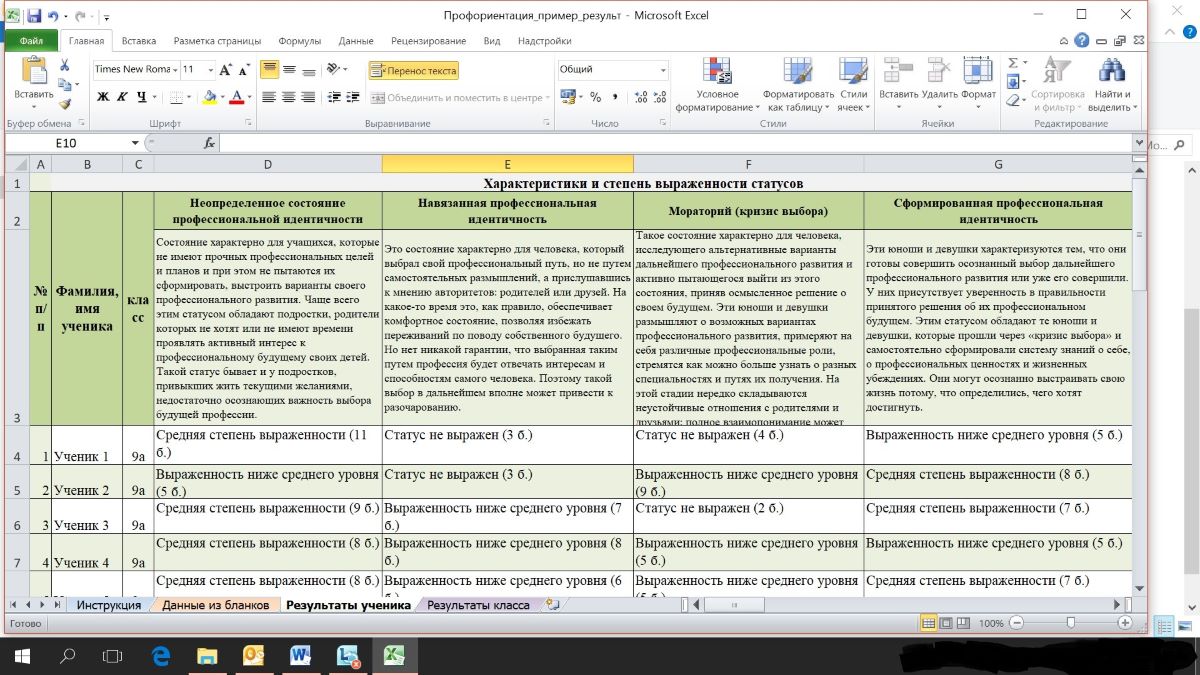 Рис. 4. Результаты определения статусов профессиональной идентичности по ученикамНа приведенном выше рисунке можно увидеть, как отображаются результаты по каждому конкретному ученику. В зависимости от доли ответов, относящихся к каждому из четырех статусов профессиональной идентичности, определяется, насколько сильно этот статус выражен у каждого ученика. Выделяется пять градаций выраженности статуса: «Статус не выражен», «Выраженность ниже среднего уровня», «Средняя степень выраженности», «Выраженность выше среднего уровня» и «Ярко выраженный статус». Соответственно, тот статус, который наиболее ярко выражен (из всех выбранных учеником ответов наибольшее количество относится к этому статусу), характеризует профессиональную идентичность учащегося наиболее точно.Описания статусов для удобства работы также приведены в таблице.Так, в приведенном на рис. 4 примере у Ученика 1 наиболее ярко выражено неопределенное состояние профессиональной идентичности. По всей видимости, этот ученик еще не задумывается о своей будущей профессии, у него нет отчетливо сформированных интересов в какой-либо области. С ним нужно разворачивать работу по профориентации: знакомить его с миром профессий, возможно, организовать консультацию психолога для определения склонностей и способностей подростка. У Ученика 2 результат колеблется между сформированной профессиональной идентичностью и кризисом выбора. Необходимо побеседовать с учеником, чтобы определить, действительно ли его сомнения по поводу своего выбора так велики, понять, нужна ли ему помощь, достаточно ли у него личного ресурса, чтобы сделать выбор. У Ученика 3 неоднозначная ситуация: результат колеблется между неопределенной и сформированной профессиональной идентичностью. При этом довольно много баллов указывает на навязанную профидентичность, хотя степень выраженности этого статуса ниже средней. Здесь необходимо разобраться, чем вызваны такие противоречия, нет ли скрытого противостояния подростка с семьей, нужна ли ему поддержка психолога или классного руководителя.  На следующей вкладке в книге Excel («Результаты класса») содержатся общие результаты по классу: приведены доли от общего количества учащихся, у которых каждый из четырех статусов профессиональной идентичности выражен в той или иной степени.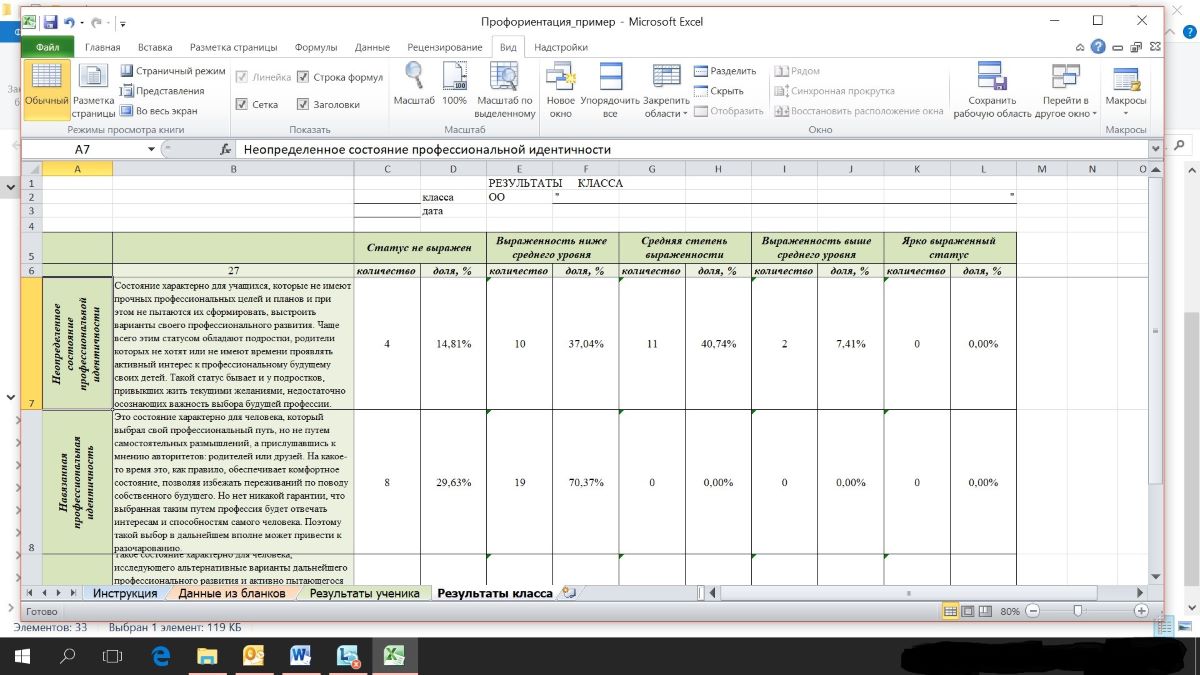 Рис. 5. Результаты по классу – неопределенная и навязанная профессиональная идентичность.В приведенной на рисунке 5 таблице мы видим, что в данном классе ни у кого из учащихся нет ярко выраженного статуса неопределенной профессиональной идентичности, а у большей части этот статус выражен или в средней степени, или ниже среднего уровня. Со статусом навязанной профессиональной идентичности картина еще более отчетливая: у 70% учеников класса степень выраженности этого статуса ниже среднего, а у оставшихся 30% этот статус не выражен вовсе. Такие результаты внушают оптимизм и позволяют учителям, работающим в классе, сконцентрироваться на способах работы, подходящих для учащихся с более осознанным и независимым отношением к профессиональному самоопределению.Рис. 6. Результаты по классу – кризис выбора и сформированная                                    профессиональная идентичность.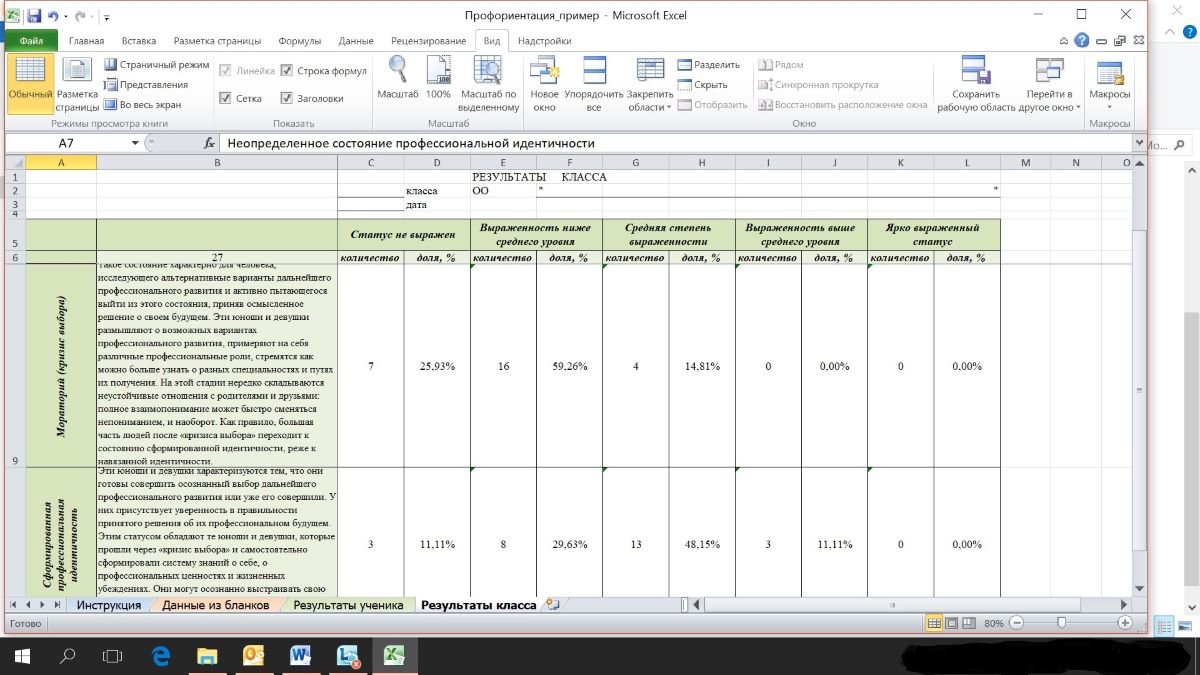 Как мы можем убедиться, ознакомившись с изображенной на рисунке 6 нижней частью таблицы с результатами класса, почти у половины учеников (48%) статус «Сформированная профессиональная идентичность» выражен в средней степени, выше среднего степень выраженности этого статуса лишь у 11%, ярко выраженным статусом сформированной профессиональной идентичности не может похвастаться никто из учеников класса.В то же время статус «Мораторий (кризис выбора)» почти у 15% учеников класса выражен в средней степени, а у 60% выраженность этого статуса ниже средней степени.Можно предположить, что в большинстве своем учащиеся хотя и миновали самые трудные и неблагоприятные ситуации, связанные с выбором профессии, однако и до полной и ясной определенности в представлении своего будущего им еще далеко. Акцент следует сделать на тех направлениях работы, которые наиболее актуальны для статусов моратория (кризиса выбора), неопределенной и сформированной профидентичности: на информировании, организации профессиональных проб, на помощи в выстраивании образа будущего и в определении путей его достижения. Полезной будет работа по развитию личностного потенциала ребят: способности к коммуникации, кооперации, творчеству и критическое мышление, несомненно, помогут им со временем определиться с выбором и повысить свой адаптационный ресурс.Соответственно, в случае преобладания в классе других статусов либо относительно равномерного распределения учащихся по группам с различными статусами акценты в работе с классом и отдельными учениками расставляются с учетом актуальных проблем профессионального самоопределения.Важным аспектом работы школьных управленцев является анализ динамики результатов от 8-го класса к 10-му (на данных по одним и тем же ученикам в разном возрасте), а также сопоставление результатов нескольких классов одной и той же параллели.Рассмотрим примеры такого анализа.Таблица 1 представляет данные по одним и тем же ученикам, полученные на момент их обучения в 8-м и в 10-м классе. Нужно подчеркнуть, что сопоставлять данные за один год по разным параллелям смысла не имеет: это разные ученики, живущие и обучающиеся в разных условиях, и при таком сопоставлении речи о динамике идти не может. Динамику можно увидеть, сопоставляя данные, которые относятся к одним и тем же группам, но на разных отрезках времени, в этом случае выделенные особенности могут стать основой для содержательных выводов о процессах, ставших причиной изменений.Таблица 1Сложность в интерпретации данных вызвана тем, что в данном случае мы имеем дело с четырьмя отдельными содержательными позициями (статусами профессиональной идентичности), выраженность которых оценена по одной и той же шкале, и с обобщенными данными по классу (хотя измерялись личностные характеристики).Предлагается при анализе исходить из содержательного основания, то есть придавать значение (описывать и интерпретировать) отдельно выраженности каждого статуса профессиональной идентичности – и относительно выраженности каждого статуса оценивать динамику. А уже затем формулировать общие выводы о характере динамики профессионального самоопределения за два года по классу в целом.Таким образом, судя по данным в таблице 1, в рассматриваемом классе за два года существенно сократилась доля учащихся с неопределенным статусом профессиональной идентичности: у подавляющего большинства (91,7%) 10-классников этот статус не выражен вообще, ниже среднего он выражен лишь у 8,3% учеников. Ни средней, ни тем более высокой степени выраженности этого статуса в 10-м классе не наблюдается, хотя в 8-м классе доля учеников со средней выраженностью этого статуса была немалой (20%), еще у 30% этот статус был выражен ниже среднего уровня.По доле учеников с навязанной профессиональной идентичностью также наблюдается позитивная динамика: в 10-м классе у всех 100% учащихся этот статус не выражен, а в 8-м классе таких учеников было 85%, еще у 15% этот статус был выражен ниже среднего уровня – но, тем не менее, он был выражен. К 10-му классу этим 15% учеников (для среднего по численности класса это примерно 4-5 человек) удалось преодолеть давление извне и приблизиться к свободному самостоятельному выбору своего профессионального будущего.Существенно повысилась доля учащихся, у которых статус «мораторий (кризис выбора)» выражен ярко или выше среднего уровня. То есть в классе стало значительно больше ребят, которые серьезно задумываются над своим будущим, но пока не сделали окончательный выбор.И наконец, в группе учеников со сформированной профессиональной идентичностью в этом классе наблюдается наибольший рост: у трети 10-классников этот статус ярко выражен (в 8-м классе таких учащихся было лишь 5%), еще у одной шестой этот статус выражен выше среднего уровня. Таким образом, за прошедшие два года по крайней мере трети класса удалось с высокой степенью уверенности определиться с профессиональным выбором. Учитывая, что ни у кого из 10-классников не выражен статус навязанной профессиональной идентичности, можно надеяться, что выбор этот абсолютно свободен и усилия на дальнейшее обучение будут потрачены не напрасно. Нужно только помочь этим ученикам как можно лучше подготовиться к поступлению в организации среднего и высшего профессионального образования для получения выбранной специальности. Еще четверть учеников пребывают в статусе кризиса выбора, то есть активно размышляют над возможными вариантами своего профессионального пути. Им необходимо как можно больше узнавать о разных специальностях и пробовать свои силы в различных профессиональных сферах. Полезными в данном случае могут оказаться любые виды профориентационной работы, но особенно эффективными будут профессиональные пробы и погружение в реальные производственные процессы.В таблице 2 содержатся данные по параллели, состоящей из двух одиннадцатых классов – 11 «А» и 11 «Б».Таблица 2В обоих классах практически нет учеников с ярко выраженной неопределенной профессиональной идентичностью. Однако в 11 «А» учеников, у которых вообще не выражен этот статус, существенно меньше, чем в 11 «Б». Следовательно, в 11 «Б» профориентационная работа оказалась более эффективной. Учащиеся сильнее продвинулись на пути выбора будущей профессии.С навязанной профессиональной идентичностью в параллели сложилась весьма благоприятная ситуация: в 11 «Б» ни у кого из учеников нет такого статуса, в 11 «А» этот статус выражен у 6,7% учащихся, и только в степени ниже среднего уровня. Это значит, что подавляющему большинству учеников параллели никто не диктует выбор и не запрещает следовать своим интересам и склонностям при обдумывании будущей профессии.В состоянии кризиса выбора находится некоторая часть учащихся как в том, так и в другом классе, но в 11 «А» высокая и выше среднего уровня степени выраженности этого статуса встречаются чаще, чем в 11 «Б».В 11 «Б» учеников с ярко выраженным статусом сформированной профессиональной идентичности вдвое больше, чем в 11 «А».Можно предположить, что система мер, предпринимаемых в 11 «Б» классе для поддержки учащихся в процессе выбора своего профессионального будущего, оказалась более эффективной, чем профориентационная работа в 11 «А».Задача школьной администрации в данном случае – изучить опыт работы классных руководителей с тем и другим классом и создать условия для переноса удачных находок в практику всех учителей школы, а также продумать, чем можно поддержать классного руководителя 11 «А» и какие общешкольные мероприятия помогут старшеклассникам и учащимся основной школы лучше подготовиться к выбору будущей профессии.В заключение хочется сказать, что профориентационная работа, выходящая за пределы школы, то есть разворачиваемая с привлечением образовательных организаций среднего и высшего профессионального образования, потенциальных работодателей и организаций дополнительного образования, в большей степени отвечает запросам учащихся, их родителей и общества в целом, так как позволяет приблизить учеников к пониманию не только профессиональных требований, но и собственных склонностей и возможностей для самореализации в той или иной профессиональной области.ПриложениеИз опыта работыВ ряде муниципальных образований Красноярского края (г. Ачинск, г. Зеленогорск, Саянский район) есть позитивный опыт организации под эгидой муниципальных органов управления образованием взаимодействия школы с представителями бизнеса и производственной сферы с целью обеспечить будущую трудовую занятость детям с ОВЗ: организации среднего профессионального образования совместно с представителями предприятий и фирм и в соответствии с требованиями потенциальных работодателей разрабатывают программы для обучающихся с ОВЗ, после окончания обучения выпускников СПО гарантированно принимают на работу.В школах, пилотировавших реализацию ФГОС СОО, для обеспечения индивидуальной образовательной программы школьников наработана практика сотрудничества с учреждениями СПО, позволяющая школьникам за время обучения в школе получать среднее специальное образование, развивается взаимодействие с предприятиями и работодателями: – социально-профессиональная практика в МБОУ «Кордовская школа № 14» Курагинского района, получение учащимися профессионального образования параллельно с общим образованием в филиале Минусинского сельскохозяйственного колледжа по специальности «бригадир-путеец»;– агрокласс МБОУ «Степновская СОШ» Назаровского района – проект сетевого взаимодействия общего, профессионального образования и предприятий аграрно-промышленного комплекса, включающий освоение старшеклассниками таких профессий, как тракторист, повар, работу в творческих лабораториях факультета довузовской подготовки КрасГАУ («Агроинженерия», «Здоровое питание», «Зооветеринария», «Экономика») и др.;– профессиональная проба старшеклассников на реальном предприятии (например, в больнице), реализуемая в Новоселовском районе.Ресурсы ученикаДефициты ученика1) возможно, определенная свобода от давления родителей;2) отсутствие излишней напряженности и драматизации в восприятии возможной картины будущего.1) инфантильность;2) стремление избегать травмирующей ситуации выбора, вообще ситуации, связанной с ответственностью и обязательствами;3) проблемы внутреннего личностного свойства: эмоциональные проблемы, ценностная неопределенность, страх перед будущим, отсутствие ясного представления о себе и своих ресурсах;4) отсутствие ярко выраженных, отчетливо сформированных предметных интересов как предпосылок профессионального самоопределения;5) отстраненная позиция родителей.Возможные направления и способы работыВозможные направления и способы работыС учащимсяРабота, направленная на личностное развитие подростка, формирование рефлексии, развитие познавательной мотивации, интереса к окружающей действительности.Поиск темы и материала, способного заинтересовать школьника, подача предметного материала в практико-ориентированном ключе, включение учащихся во внеурочную работу.Психологические тренинги и игры, индивидуальные консультации, работа над совместными и индивидуальными проектами.Обеспечение возможности предпрофессиональных проб и организации их рефлексии.Предоставление подростку возможности выбора – задачи или вопроса, способа решения задачи или ответа на вопрос, деятельности, способа ее осуществления, способа представления результатов и т.д. Важным при этом является обсуждение со школьником оснований его выбора, что для него было важным при выборе, при реализации, при защите работы, что ему понравилось, что было легко, а что сложно и т.д.С учащимсяРабота, направленная на личностное развитие подростка, формирование рефлексии, развитие познавательной мотивации, интереса к окружающей действительности.Поиск темы и материала, способного заинтересовать школьника, подача предметного материала в практико-ориентированном ключе, включение учащихся во внеурочную работу.Психологические тренинги и игры, индивидуальные консультации, работа над совместными и индивидуальными проектами.Обеспечение возможности предпрофессиональных проб и организации их рефлексии.Предоставление подростку возможности выбора – задачи или вопроса, способа решения задачи или ответа на вопрос, деятельности, способа ее осуществления, способа представления результатов и т.д. Важным при этом является обсуждение со школьником оснований его выбора, что для него было важным при выборе, при реализации, при защите работы, что ему понравилось, что было легко, а что сложно и т.д.С родителямиМотивирующая беседа, при необходимости – просветительская работа, направленная на поддержку умений родителей общаться с подростком, строить коммуникацию в конструктивном ключе.С родителямиМотивирующая беседа, при необходимости – просветительская работа, направленная на поддержку умений родителей общаться с подростком, строить коммуникацию в конструктивном ключе.С классомСовместная проектная деятельность, внедрение групповых форм работы, работа по формированию критического и креативного мышления, развитию способностей к коммуникации и кооперации.С классомСовместная проектная деятельность, внедрение групповых форм работы, работа по формированию критического и креативного мышления, развитию способностей к коммуникации и кооперации.Ресурсы ученикаДефициты ученика1) дружелюбие, склонность к избеганию открытых конфликтов;2) заинтересованность в контактах с окружающими;3) стремление к социализации и сотрудничеству.1) отсутствие самостоятельности;2) зависимость от мнения окружающих;3) страх перед неопределенностью будущего;4) представление об ограниченности собственного ресурса;5) отсутствие ясных представлений о себе, о своих содержательных предпочтениях, ресурсах и возможностях;6) авторитарная или тревожная позиция родителейВозможные направления и способы работыВозможные направления и способы работыС учащимсяРабота, направленная на личностное развитие подростка, формирование рефлексии, развитие критического мышления и самостоятельности, коммуникативных навыков, позволяющих представлять и отстаивать свое мнение, развитие познавательной мотивации.В ситуации с несформированными у подростка личными представлениями о своей будущей профессии необходимо целенаправленно предоставлять школьникам возможность выбирать как в рамках предмета, так и в рамках внеурочной и воспитательной деятельности: выбирать различные виды активности, темы своих творческих и проектных работ, способы выполнения заданий.Для формирования осознанного и устойчивого выбора профессии нужно организовывать для учащихся предпрофессиональные пробы и их рефлексию.С учащимсяРабота, направленная на личностное развитие подростка, формирование рефлексии, развитие критического мышления и самостоятельности, коммуникативных навыков, позволяющих представлять и отстаивать свое мнение, развитие познавательной мотивации.В ситуации с несформированными у подростка личными представлениями о своей будущей профессии необходимо целенаправленно предоставлять школьникам возможность выбирать как в рамках предмета, так и в рамках внеурочной и воспитательной деятельности: выбирать различные виды активности, темы своих творческих и проектных работ, способы выполнения заданий.Для формирования осознанного и устойчивого выбора профессии нужно организовывать для учащихся предпрофессиональные пробы и их рефлексию.С родителямиИндивидуальные консультации психолога; разъяснение негативной роли авторитарного или тревожного родительского поведения в формировании личности подростка; выстраивание конструктивного видения профессионального будущего ученика; при возможности – корректировка родительских стратегий взаимодействия с подросткамиВажно, чтобы родители давали ребенку возможность поучаствовать в работе интенсивных школ, лагерей, смен, чтобы они поощряли интерес ребенка к знакомству с современным профессиональным миром, к осуществлению предпрофессиональных проб, к представлению результатов своей проектной или исследовательской деятельности экспертному профессиональному сообществу. С родителямиИндивидуальные консультации психолога; разъяснение негативной роли авторитарного или тревожного родительского поведения в формировании личности подростка; выстраивание конструктивного видения профессионального будущего ученика; при возможности – корректировка родительских стратегий взаимодействия с подросткамиВажно, чтобы родители давали ребенку возможность поучаствовать в работе интенсивных школ, лагерей, смен, чтобы они поощряли интерес ребенка к знакомству с современным профессиональным миром, к осуществлению предпрофессиональных проб, к представлению результатов своей проектной или исследовательской деятельности экспертному профессиональному сообществу. С классомРабота по развитию коммуникации и кооперации, формирование других навыков и компетенций, способствующих личностному росту и самостоятельности подростков.Психологические тренинги и игры, индивидуальные консультации, работа над совместными и индивидуальными проектами, групповая работа в классе и во внеурочной деятельности.С классомРабота по развитию коммуникации и кооперации, формирование других навыков и компетенций, способствующих личностному росту и самостоятельности подростков.Психологические тренинги и игры, индивидуальные консультации, работа над совместными и индивидуальными проектами, групповая работа в классе и во внеурочной деятельности.Ресурсы ученикаДефициты ученика1) активность, направленная на выбор профессии;2) стремление сделать осознанный и подходящий выбор.1) недостаток информации о себе и о профессиях;2) отсутствие условий для осуществления деятельностных проб; 3) возможны конфликты, связанные с нарушением взаимопонимания с ближайшим окружением по поводу самоопределения подросткаВозможные направления и способы работыВозможные направления и способы работыС ученикомИндивидуальные консультации по выбору профессии или, говоря шире, по выбору сферы профессиональной деятельности.Работа, способствующая личностному развитию подростка: важно, чтобы он лучше понимал себя, свои особенности, способности и возможности, и, соответственно, мог их развивать.Формирование адекватного уровня притязаний в случае сниженной самооценки. (Способы работы с самооценкой описаны в соответствующем разделе настоящих рекомендаций.)Помощь в выстраивании траектории будущего профессионального пути, образа профессионального будущего.Организация предпрофессиональных проб и их рефлексии: как они помогли подростку осознать себя, понравилось ли заниматься такой работой, получилось ли, чего не удалось достичь, может ли это стать будущей профессией, где и как можно обучиться этой деятельности и т.д. Организация образовательных мероприятий, в ходе которых подростки отвечают на важные для профессионального самоопределения вопросы, обнаруживают свои трудности и обсуждают их друг с другом и с референтными взрослыми. С ученикомИндивидуальные консультации по выбору профессии или, говоря шире, по выбору сферы профессиональной деятельности.Работа, способствующая личностному развитию подростка: важно, чтобы он лучше понимал себя, свои особенности, способности и возможности, и, соответственно, мог их развивать.Формирование адекватного уровня притязаний в случае сниженной самооценки. (Способы работы с самооценкой описаны в соответствующем разделе настоящих рекомендаций.)Помощь в выстраивании траектории будущего профессионального пути, образа профессионального будущего.Организация предпрофессиональных проб и их рефлексии: как они помогли подростку осознать себя, понравилось ли заниматься такой работой, получилось ли, чего не удалось достичь, может ли это стать будущей профессией, где и как можно обучиться этой деятельности и т.д. Организация образовательных мероприятий, в ходе которых подростки отвечают на важные для профессионального самоопределения вопросы, обнаруживают свои трудности и обсуждают их друг с другом и с референтными взрослыми. С родителямиСовместное обсуждение и разработка учеником и его родителями стратегии профессионального самоопределении, выбора возможной сферы профессиональной деятельности.Индивидуальные психологические консультации для разрешения имеющихся конфликтов.Очень хорошо, если родители разговаривают с детьми: каким видят свое профессиональное будущее ваши сын или дочь, чем ему или ей хотелось бы заниматься. Важно при этом обсуждать основания этого выбора.Необходимо организовывать знакомство подростка с современным профессиональным миром через разного рода деятельностные пробы – на образовательных мероприятиях (в школе, городе, крае), в ходе интенсивных школ, погружений, экскурсий и т.д. Обсуждайте с подростком результаты этих проб – что было интересно, что показалось важным и т.д. С родителямиСовместное обсуждение и разработка учеником и его родителями стратегии профессионального самоопределении, выбора возможной сферы профессиональной деятельности.Индивидуальные психологические консультации для разрешения имеющихся конфликтов.Очень хорошо, если родители разговаривают с детьми: каким видят свое профессиональное будущее ваши сын или дочь, чем ему или ей хотелось бы заниматься. Важно при этом обсуждать основания этого выбора.Необходимо организовывать знакомство подростка с современным профессиональным миром через разного рода деятельностные пробы – на образовательных мероприятиях (в школе, городе, крае), в ходе интенсивных школ, погружений, экскурсий и т.д. Обсуждайте с подростком результаты этих проб – что было интересно, что показалось важным и т.д. С классомКонсультации психолога, развитие навыков продуктивной коммуникации, групповая работа в классе, экскурсии, квесты, профессиональные пробы.Информирование об имеющихся вариантах профессий, востребованных в месте проживания, в ближайших территориях, в крае, а также в России и в мире вообще.Организация профессиональных проб, экскурсий в организации среднего и высшего профессионального образования, встреч с представителями профессий, востребованных на предприятиях, работающих в населенном пункте, где расположена школа, обязательно должна быть дополнена обсуждениями и рефлексией этих проб и т.д.С классомКонсультации психолога, развитие навыков продуктивной коммуникации, групповая работа в классе, экскурсии, квесты, профессиональные пробы.Информирование об имеющихся вариантах профессий, востребованных в месте проживания, в ближайших территориях, в крае, а также в России и в мире вообще.Организация профессиональных проб, экскурсий в организации среднего и высшего профессионального образования, встреч с представителями профессий, востребованных на предприятиях, работающих в населенном пункте, где расположена школа, обязательно должна быть дополнена обсуждениями и рефлексией этих проб и т.д.Ресурсы ученикаДефициты ученика1) внутренние проблемы самоопределения отсутствуют2) кризис выбора преодолен1) возможны затруднения, связанные с выбором пути получения выбранной профессии; недостаток информации о вариантах обучения и вхождения в профессию;2) возможны конфликты, связанные с недопониманием со стороны ближайшего окружения имеющихся у ученика сомненийВозможные направления и способы работыВозможные направления и способы работыС ученикомИндивидуальная психологическая работа, направленная на формирование черт и способностей, требующихся в выбранной профессиональной сфере, а также навыков и компетенций, способствующих адаптации в новой учебной, бытовой или рабочей ситуации (например, коммуникативных навыков и навыков самоорганизации, развитие памяти, внимания, уверенности в себе, ораторских способностей, конфликтной компетентности и т.д.); помощь в формировании достаточного уровня притязаний при сниженной самооценке.Поддержка в определении путей реализации планов: одну и ту же профессию можно получить в разных вузах, иногда проще начать со среднего профессионального образования, важно представлять, где найти место для стажировки и приобретения первичного профессионального опыта, какую специализацию обеспечивает тот или иной вуз, и т.д.С ученикомИндивидуальная психологическая работа, направленная на формирование черт и способностей, требующихся в выбранной профессиональной сфере, а также навыков и компетенций, способствующих адаптации в новой учебной, бытовой или рабочей ситуации (например, коммуникативных навыков и навыков самоорганизации, развитие памяти, внимания, уверенности в себе, ораторских способностей, конфликтной компетентности и т.д.); помощь в формировании достаточного уровня притязаний при сниженной самооценке.Поддержка в определении путей реализации планов: одну и ту же профессию можно получить в разных вузах, иногда проще начать со среднего профессионального образования, важно представлять, где найти место для стажировки и приобретения первичного профессионального опыта, какую специализацию обеспечивает тот или иной вуз, и т.д.С родителямиКонсультации для разрешения имеющихся конфликтов, связанных, например, с несогласием родителей с выбором их сына или дочери.Информирование и просветительская работа по темам, связанным с выбором профессии.С родителямиКонсультации для разрешения имеющихся конфликтов, связанных, например, с несогласием родителей с выбором их сына или дочери.Информирование и просветительская работа по темам, связанным с выбором профессии.С классомВозможность получить консультацию психолога и специалиста по профориентации; тренинги, направленные на развитие навыков эффективной коммуникации, командной работы и совместного принятия решений.С классомВозможность получить консультацию психолога и специалиста по профориентации; тренинги, направленные на развитие навыков эффективной коммуникации, командной работы и совместного принятия решений.Статус не выражен, %Выраженность ниже среднего уровня, %Средняя степень выраженность, %Выраженность выше среднего уровня, %Ярко выраженный статус, %8 класс /10 класс8 класс /10 класс8 класс /10 класс8 класс /10 класс8 класс /10 классНеопределенное состояние профессиональной идентичности50 / 91,730 / 8,320 / 00 / 00 / 0Навязанная профессиональная идентичность85 / 10015 / 00 / 00 / 00 / 0Мораторий (кризис выбора)10 / 8,320 / 16,730 / 8,330 / 41,710 / 25Сформированная профессиональная идентичность45 / 8,320 / 16,725 / 255 / 16,75 / 33,3Статус не выражен, %Статус не выражен, %Выраженность ниже среднего уровня, %Выраженность ниже среднего уровня, %Средняя степень выражен-ности, %Средняя степень выражен-ности, %Выраженность выше среднего уровня, %Выраженность выше среднего уровня, %Ярко выраженный статус, %Ярко выраженный статус, %11 «А»11 «Б»11 «А»11 «Б»11 «А»11 «Б»11 «А»11 «Б»11 «А»11 «Б»Неопределенное состояние профессиональной идентичности46,776,94015,413,37,70000Навязанная профессиональная идентичность93,31006,70000000Мораторий (кризис выбора)07,713,330,826,738,546,715,413,37,7Сформированная профессиональная идентичность33,315,42015,46,715,42015,42038,5